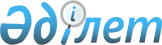 Об оказании единовременной материальной помощи
					
			Утративший силу
			
			
		
					Постановление Кармакшинского районного акимата Кызылординской области от 26 апреля 2012 года N 121. Зарегистрировано Департаментом юстиции Кызылординской области 28 апреля 2012 года N 10-5-180. Утратило силу  постановлением Кармакшинского районного акимата Кызылординской области от 05 июня 2012 года N 169      Сноска. Утратило силу постановлением Кармакшинского районного акимата Кызылординской области от 05.06.2012 N 169.      В соответствии с подпунктом 14) пункта 1 статьи 31 Закона Республики Казахстан от 23 января 2001 года "О местном государственном управлении и самоуправлении в Республике Казахстан", статьями 5, 6, 7, 20 Закона Республики Казахстан от 28 апреля 1995 года "О льготах и социальной защите участников, инвалидов Великой Отечественной войны и лиц, приравненных к ним", статьей 4 Закона Республики Казахстан от 5 апреля 1999 года "О специальном государственном пособии в Республике Казахстан" в целях оказания единовременной материальной помощи акимат Кармакшинского района ПОСТАНОВЛЯЕТ:



      1. Предоставить единовременную материальную помощь участникам и инвалидам Великой Отечественной войны, не вступившим в повторный брак женам (мужьям) воинов погибших (умерших, пропавших без вести) в Великой Отечественной войне, бывшим несовершеннолетним узникам концлагерей, гетто и других мест принудительного содержания, созданных фашистами и их союзниками в период второй мировой войны в размере 67000 (шестьдесят семь тысяч) тенге и выплатить ее до до 31 мая 2012 года.



      2. Предоставить единовременную материальную помощь лицам, награжденным орденами и медалями бывшего Союза ССР за самоотверженный труд и безупречную воинскую службу в тылу в годы Великой Отечественной войны, в размере 25000 (двадцать пять тысяч) тенге и выплатить ее до 31 мая 2012 года.



      3. Предоставить единовременную материальную помощь (взамен коммунальных выплат) лицам, проработавшим (прослужившим) не менее шести месяцев за период с 22 июня 1941 года по 9 мая 1945 года и не награжденным орденами и медалями бывшего Союза ССР за самоотверженный труд и безупречную воинскую службу в тылу в годы Великой Отечественной войны, в срок до 31 мая 2012 года в следующих размерах:

      по Кармакшинскому району – 49 208 тенге;

      по городу Байконыр – 103 714 тенге.



      4. Предоставить единовременную материальную помощь в целях оказания социальной поддержки в срок до 31 мая 2012 года в следующих размерах:

      1) участникам и инвалидам Великой Отечественной войны – 50 месячного расчетного показателя;

      2) не вступившим в повторный брак женам (мужьям) воинов, погибших (умерших, пропавших без вести) в Великой Отечественной войне, бывшим несовершеннолетним узникам концлагерей, гетто и других мест принудительного содержания, созданных фашистами и их союзниками в период второй мировой войны и лицам, награжденным орденами и медалями бывшего Союза ССР за самоотверженный труд и безупречную воинскую службу в тылу в годы Великой Отечественной войны – 40 месячного расчетного показателя;

      3) военнослужащие, которые в соответствии с решениями правительственных органов бывшего Союза ССР принимали участие в боевых действиях на территории других государств; военнообязанные, призывавшиеся на учебные сборы и направлявшиеся в Афганистан в период ведения боевых действий; военнослужащие автомобильных батальонов, направлявшиеся в Афганистан для доставки грузов в эту страну в период ведения боевых действий; военнослужащие летного состава, совершавшие вылеты на боевые задания в Афганистан с территории бывшего Союза ССР; рабочие и служащие, обслуживавшие советский воинский контингент в Афганистане, получившие ранения, контузии или увечья, либо награжденные орденами и медалями бывшего Союза ССР за участие в обеспечении боевых действий, а также военнослужащим, ставшим инвалидами вследствие ранения, контузии, увечья, полученных при прохождении воинской службы в Афганистане или других государствах, в которых велись боевые действия; лицам, принимавшим участие в ликвидации последствий катастрофы на Чернобыльской атомной электростанции (далее – АЭС) в 1986-1987 годах, других радиационных катастроф и аварий на объектах гражданского или военного назначения, а также участвовавшим непосредственно в ядерных испытаниях и учениях, а также лицам, ставшим инвалидами вследствие катастрофы на Чернобыльской АЭС и других радиационных катастроф и аварий на объектах гражданского или военного назначения, испытания ядерного оружия – 25 месячного расчетного показателя.



      5. Государственному учреждению "Кармакшинский районный отдел занятости и социальных программ" (А. Кошалаков) принять необходимые меры в целях исполнения настоящего постановления.



      6. Контроль за исполнением настоящего постановления возложить на заместителя акима района Ерсултанова А.



      7. Настоящее постановление вводится в действие со дня его первого официального опубликования.      Временно исполняющий

      обязанности акима

      Кармакшинского района                               Е. Калиев
					© 2012. РГП на ПХВ «Институт законодательства и правовой информации Республики Казахстан» Министерства юстиции Республики Казахстан
				